上海台商子女學校高中女生春夏正裝制服圖樣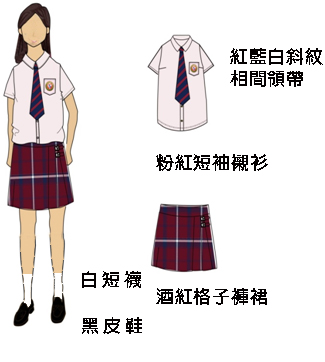 穿著規定：高中女生制服為粉紅短袖襯衫、紅藍白斜紋相間領帶、酒紅格子褲裙，配著白短襪（或膝蓋以下長襪）、黑皮鞋補充說明：白襪高度超過腳踝、膝蓋以下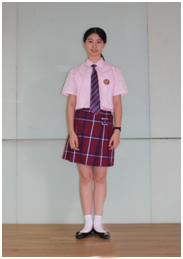 